Publicado en Madrid el 23/10/2017 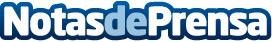 Keiboo impulsa el desarrollo digital de grandes y pequeñas empresas Desde hace cinco años la agencia de comunicación digital ofrece a sus clientes herramientas para el desarrollo de páginas webs y ecommerce, redes sociales y gestión de servicio al cliente, todas diseñadas para conseguir el éxito en el mundo onlineDatos de contacto:Valentina Keiboo918 616 799Nota de prensa publicada en: https://www.notasdeprensa.es/keiboo-impulsa-el-desarrollo-digital-de_1 Categorias: Comunicación Marketing Emprendedores E-Commerce http://www.notasdeprensa.es